课程详情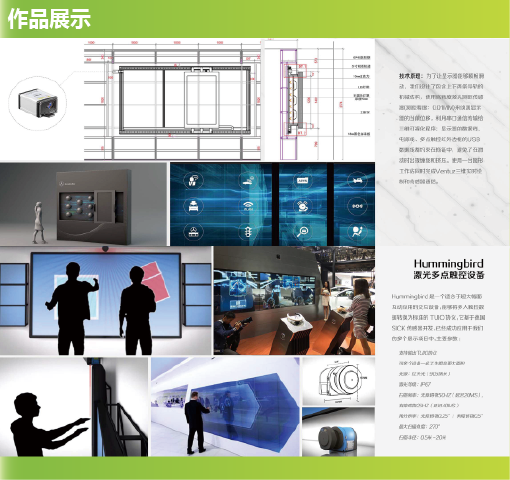 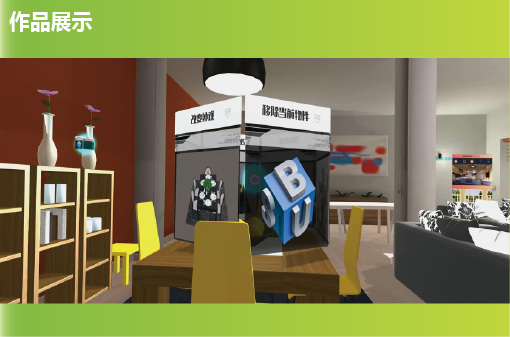 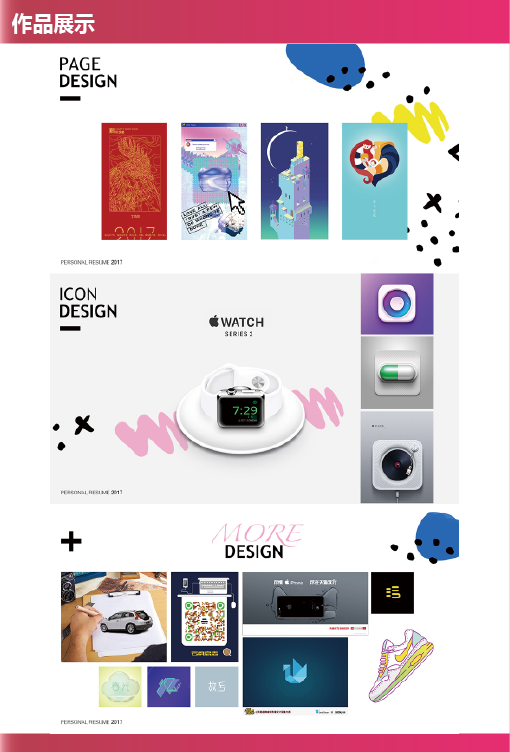 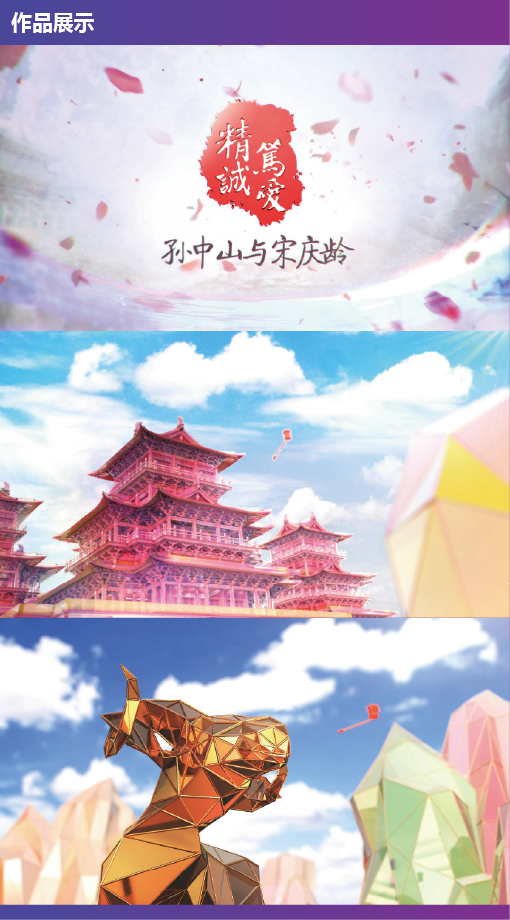 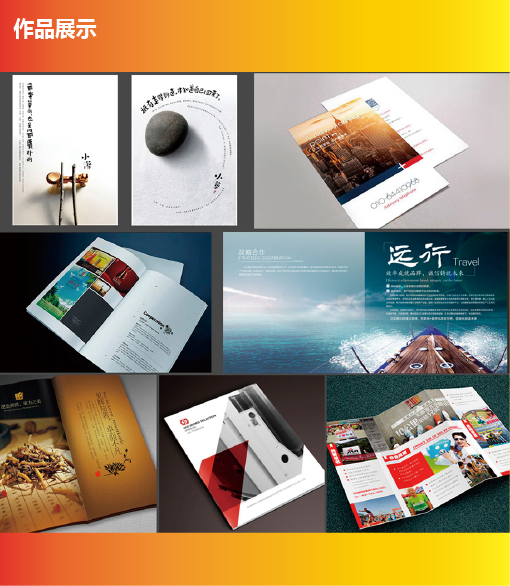 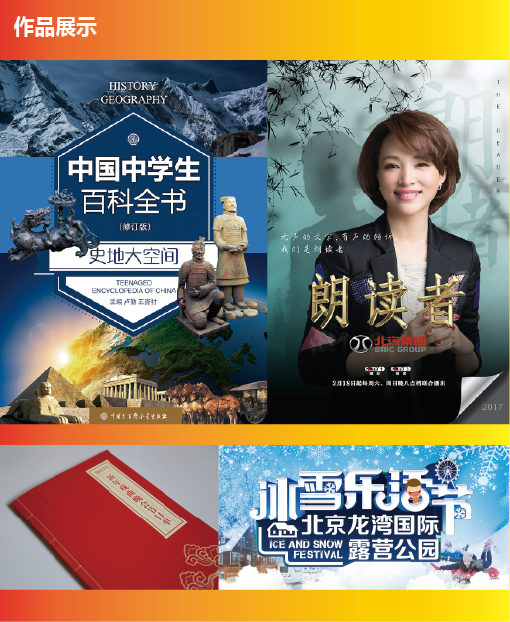 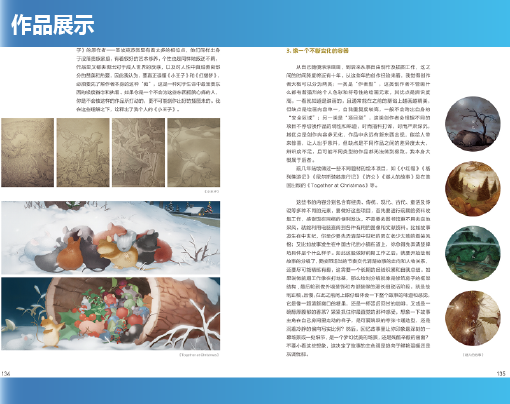 VR交互设计VR交互设计VR交互设计第一天上午VR的概念与案例体验熟悉VR的概念、发展与常见设备，HTC Vive的安装与调试，体验VR精彩案例；快速开发、部署一个VR小应用，以掌握在Unity中开发，发布VR应用的基础知识。第一天下午交互设计案例分析以VR智能售楼系统为例，分组体验5款应用，分析各自的优缺点，并由此引申出VR交互设计基本原则。第二天上午完成VR智能售楼系统案例需求分析分组设计一套VR智能售楼系统项目的需求。完成后，讨论可行性，并修改完善。第二天下午C#、Unity 5.6和EditorVR基本操作结合项目需求，学习C#、Unity 5.6和EditorVR（全球首款，也是目前唯一一款可以在VR环境中做交互设计与开发的应用）基本操作。一边学习，一边实践。第三天上午完成VR智能售楼系统项目的基本架构结合项目需求，掌握VR交互设计基础概念与常识，掌握Unity集成开发环境和基础知识，完成VR智能售楼系统项目的基本架构。第三天下午完成VR智能售楼系统项目的模型加载与渲染结合项目需求，了解常见的VR设备与特点，熟悉Unity的光线、贴图、渲染，完成VR智能售楼系统项目的模型加载与渲染。第四天上午完成VR智能售楼系统项目的导航系统结合项目需求，掌握常见的VR交互方式及其优缺点；完成通过Vive手柄在系统中导航；通过Leap Motion识别手部抓、握、扫等动作。第四天下午完成VR智能售楼系统项目的智能虚拟“销售经理”结合项目需求，熟悉Unity的角色动画系统，声音系统；尝试通过语音识别，让用户与智能虚拟“销售经理”交互。第五天上午完成VR智能售楼系统项目的显示、性能优化结合项目需求，掌握Unity应用显示、性能优化的基础知识，VR应用显示图像的特点与技术，完成VR智能售楼系统项目的显示、性能优化。第五天下午全身高精度低延时动作捕获使用Kinect for Windows 2.0，完成全身高精度低延时动作捕获（25节点）。让用户可以通过自己的肢体动作，实时控制VR系统中的智能虚拟“销售经理”。第六天上午完成VR智能售楼系统项目的移动版以三星 Gear VR 第三版为例，介绍移动VR的特点是什么，以及如何针对这些特点设计，开发，部署移动VR应用。第六天下午完成VR教学应用和VR游戏结合以上6天所学内容，快速设计，开发，部署一个简单VR教学应用或VR游戏(二选一)。第七天上午总结、复习、问题解答1. 如何为VR应用建模、制作贴图、角色动画：3ds Max、Maya建模基本技能，包括建立几何体和曲面建模等；掌握设定材质和贴图的方法；掌握动画编辑器等制作动画的技能；掌握创建角色动画的技能。注：此项为可选内容，将根据课程时间进度情况，动态调节。2. VR摄影摄像的基本常识与技巧：摄影摄像器材的选择；VR视频的同步，拼缝，缝合与编辑；常见VR图像视频编辑软件等。注：此项为可选内容，将根据课程时间进度情况，动态调节。3. 总结回顾所学内容，针对学员遇到的问题，集中解答。第七天下午VR学科体系建设系统解决方案探讨VR相关课程的开设，如：VR动画、VR摄影摄像、VR交互设计与开发等；如何理论实践相结合，项目实训和知识学习相结合，快速，高效地培养优秀的VR 专业人才。第八天上午高校 VR方向数字媒体技术专业建设的经验和教训分享第八天下午分享虚拟现实Vizard的技术实现和10年来高校VR教学的成果案例第九天上午VR虚拟现实方向的老师去T3教育虚拟现实实验室交流考察第九天下午准备成果汇报的作品第十天结业式教师培训各方向成果汇报展示，现场评比，颁发证书。分享培训的深刻体会，展示培训收获的成果。UI设计UI设计UI设计第一天上午下午UI/UX设计基础与icon绘制课程总论；什么是UI ？ UI 的工作流。PS 基础、ICON 形状及钢笔运用、扁平图标制作。ICON 图层样式及蒙版应用微质感、水晶质感图标练习。ICON 微材质制作斜面浮雕与混合模式应用。手机主题特性分析及创意制作。了解移动UI发展前景，对UI概念有更深刻的认识，了解图标的发展历史与趋势。PS软件的综合运用，熟练使用PS图层样式及蒙版制作不同风格图标。材质图标的制作及手机主题的特性、设计规则。ICON制作高级技巧、培养学生创意制作能力并能统一风格完成作品。第二天上午下午交互原型设计课课程总论；什么是UI ？ UI 的工作流。产品认识/ 用户需求分析实训、Axure RP 软件基础。Axure RP 总论与系统流程图制作。Axure RP动态面板熟练运用。了解什么是UI，UI 设计师的工作流程是怎样的。有初步的产品概念、通过taobao ARP 界面制作熟悉Axure RP 的基础操作。通过360杀毒的ARP 界面实现，熟悉Axure RP 的母版及动态面板的运用。通过talkman 的ARP界面实现，熟练Axure RP 的动态面板的高级运用。第三天上午下午banner广告设计与表现AI基础操作。字体设计讲解、纯文字排版设计（AI）。PS讲解字体设计效果处理。文字banner 排版设计整体结合。形状创立、小黑小白的使用、颜色（纯色、渐变）、路径查找器、布尔运算。剪切蒙版、混合工具、事实上色、文字。文本输入，画笔操作（平滑工具使用变形）。灵活将AI（造型）+PS（效果-图层样式）结合使用。第四天上午下午移动平台设计基础课认识工作流。针对分析报告提供可行性建议。生成拓扑图。实现原型图。完善并进行交互稿测试 。学生分组讨论完成项目立项。提取痛点，抓住需求并生成功能以解决用户需求。掌握分析成熟产品的层级架构、生成自己的拓扑图。帮助学生掌握页面控件布局。帮助学生整合并优化产品。第五天上午下午移动平台设计项目提案移动项目模拟提案。整合并优化产品。第六天上午下午HTML基础与web设计规范WEB 设计规范。WEB 设计规范（字体、间距、网页布局、栅格化布局）。HTML 基础标签语言。HTML 静态网页解析。了解web设计规范。熟知web设计规范。十个标签的基础讲解。十个标签的详细讲解。DW的静态界面的灵活运用。第七天上午下午web轻应用开发轻应用设计规范。轻应用功能解析。了解页面级别关系，学会划分级别。运用PS 将静态网页操作出来。运用PS 将静态网页操作出来。运用DW 将静态网页实现。第八天上午下午微信小程序开发基础小程序开发软件。微信公众平台规范。小程序界面设计。了解微营销的产品特征。练习指定营销主题的页面。绘制相应的微营销产品页面。添加微营销页面的过场动画。第九天上午下午微信小程序界面开发小程序框架基础。小程序API应用开发。新闻资讯类小程序功能解析。微营销作品展示，训练对于个人作品的语言介绍能力。第十天微信小程序实例汇报新闻资讯类小程序实例开发。影视设计影视设计影视设计第一天上午影视设计与讲师讲师通过展示，分析，分享一线实战经验在影视设计行业里的心得与观点。通过行业经历分享影视制作无形规则与潜在技巧，让学员快速了解行业变迁历史。第一天下午影视设计流程影视作品在商业应用领域中使用的前期构思与后期制作的规范流程。流程是创意制作行业的重中之重，平衡商业与创作设计的主要通路。第二天上午镜头语言 - 节奏影视设计中，起引导作用的视觉路径与会说话的行为语言、还有不可缺少的情绪波动-节奏与引爆点。镜头语言与节奏是产生画面带入感的捷径，也是传递信息和讲述的技巧，是影视行业的重点。第二天下午完成剪辑作品在提供的资料库中选取多个不同的片段，通过视觉路径与镜头语言相组接的方法，完成一个剪辑作品。通过学习和练习掌握剪辑的技巧与视线运动控制技巧。第三天上午分镜图/脚本设计进入后期制作之前，能够确定方向与风格的原型。掌握影视制作前期的技巧。第三天下午完成分镜图/脚本作品进入后期制作之前，能够确定方向与风格的原型。掌握影视制作前期的技巧。第四天上午影视的魅力所在从本质本上区别平面设计与影视设计。深入认识影视设计的本质。第四天下午完成“另类”的影视分镜图/脚本从本质本上区别平面设计与影视设计。深入认识影视设计的本质。第五天上午包装与特效包装与特效的原理与实际影视设计中应用的技巧。了解包装与特效在影视行业中的存在价值。第五天下午完成基本的包装/特效作品教师们各自创造一个属于自己的包装/特效的影视设计作品。发挥每位教师的自身特长去完成个人视觉创意作品。第六天上午包装与特效包装与特效的原理与实际影视设计中应用的技巧。深入了解包装与特效在影视行业中的存在价值。第六天下午完成较高难度的包装/特效作品教师们各自创造一个属于自己的包装/特效的影视设计作品。发挥每位教师的自身特长去完成个人视觉创意作品。第七天上午进入前期工作讲师帮助每个小组完善创意与制作流程。参与体验执行制作前的创意流程。第七天下午开始创造影视设计作品讲师帮助每个小组完善创意与制作流程。每个小组通过体验创意流程，开会、讨论、辩论产生热情。第八天上午下午根据流程执行设计小组开始创造影视设计作品，随时与讲师进行沟通。完成影视设计实战DIY作品。第九天上午完善作品小组开始创造影视设计作品，随时与讲师进行沟通。完成影视设计实战DIY作品。第九天下午作品收尾每个小组分享，创造过程中的心得与感受，并录制成花絮。纪录/分享热情与创意的心得与体会。第十天结业式教师培训各方向成果汇报展示，现场评比，颁发证书。分享培训的深刻体会，展示培训收获的成果。创意设计创意设计创意设计第一天上午从素材到元素、从元素到设计服务于创意思维的PS四大组成工具与技法。通过课程引领学员了解PS的精髓，掌握使用PS将素材变成设计元素、提升设计元素品质、提升设计创意表达能力和高效处理文件的方法。第一天下午国际PS创意作品技法大揭秘2015-2017国际前沿的PS作品解析。通过案例了解和掌握前沿PS作品的创作特点、水平以及创作的方法和技法。第二天上午创意是怎么诞生的PS图像创意的创作思路与创作方法。系统掌握图像/图形的创意设计方法。第二天下午PS重点工具解析一对一实时解答技术难题和案例解析。有针对性的分析与解答参训老师的技术问题需求。第三天上午AI vs PS处理图形技术的首选软件；AI和PS的区别；AI的常用工具讲解。通过差异的比较方式掌握AI的特性，短时间内掌握AI的基本使用方法，并可独立进行设计第三天下午AI重点工具详解绘图类工具、上色类工具、调整类工具的使用。第四天上午小LOGO 大内涵设计公司提案分享;标志设计的常用方法通过案例讲解，了解和掌握LOGO创意技法和创意思维方法，并学习常用的提案技巧。第四天下午系统的VI设计国内外案例分析。掌握VI系统的内容、框架、结构.第五天上午字体设计那些事儿文字与字体基础认知;创意字体设计。了解和掌握文字的基本术语、结构与视觉特征；了解和掌握字体创意的创作方法。第五天下午失败案例的反思从失败中寻找方法，提取总结经验。第六天上午高效的ID处理编排设计的首选软件；ID 和PS/AI 的区别；ID 常用工具详解。通过案例，了解ID 的常用工具，并可独立进行设计。第六天下午版式设计是什么版式设计原则；视觉设计核心元素的运用。了解和掌握版式设计的相关原则，了解和掌握视觉元素的性质及使用原则。第七天上午书籍设计三部曲编排设计（封面、内页）；常用工艺与装帧；书籍设计的出版流程。掌握书籍设计的基础知识、常用工艺以及书籍出版的流程与规范。第七天下午印刷设计规范印刷规范；常见的印刷失误案例分析。了解和掌握印刷规范，规避风险印刷。第八天上午创意的来源、创意思维与设计表现形式、实例平面设计中的创意规律；经典作品创意特点；创意与设计表现手法的关系；从创意产生到设计成品的流程；分析创意设计思路规律；相关软件应用概述。认识创意的产生及手法与分类、掌握相关软件技能、色彩构成、平面构成、用户体验研究、消费心理学、市场营销、文案创意等相关知识为重点。以及如何在标准流程中完美的进行团队合作。第八天下午logo 设计logo 形象分类、设计原则、设计思路、创意练习。实际案例模拟。掌握 logo 创意、设计的基本法则， 熟练软件技术、掌握创意要点，熟悉平面设计视觉规范、驾驭设计软件等知识点。第九天上午POP、DM创意设计图像处理练习(人像与静物)；风格定位；色彩搭配；构图练习；设计手法练习(软件应用)。实际案例模拟。掌握平面创意设计分类的不同侧重点及统一性。进一步掌握平面设计基本法则、熟练软件技术。第九天下午海报创意设计第十天结业式教师培训各方向成果汇报展示，现场评比，颁发证书。分享培训的深刻体会，展示培训收获的成果。跨媒介版式及动态设计跨媒介版式及动态设计跨媒介版式及动态设计第一天上午跨媒介当下的跨媒介设计工作；当下的跨媒介设计师当下的跨媒介设计工具；大牛们都在哪里看东西（printrest、dribbble、zcool、花瓣）；新手设计师如何有效地提升设计力（看+想+做+分享）。第一天下午版式设计版式设计四大基本原则：对齐、对比、重复、亲密性。网格系统在传统平面设计及界面设计中的典型应用。字里行间的设计细节。版式设计的工作流程。版式设计中的配色技巧。如何开发及维护自己的版式设计客户。一个真实的版式设计任务。第二天上午版式设计版式设计四大基本原则：对齐、对比、重复、亲密性。网格系统在传统平面设计及界面设计中的典型应用。字里行间的设计细节。版式设计的工作流程。版式设计中的配色技巧。如何开发及维护自己的版式设计客户。一个真实的版式设计任务。第二天下午版式设计版式设计四大基本原则：对齐、对比、重复、亲密性。网格系统在传统平面设计及界面设计中的典型应用。字里行间的设计细节。版式设计的工作流程。版式设计中的配色技巧。如何开发及维护自己的版式设计客户。一个真实的版式设计任务。第三天上午版式设计版式设计四大基本原则：对齐、对比、重复、亲密性。网格系统在传统平面设计及界面设计中的典型应用。字里行间的设计细节。版式设计的工作流程。版式设计中的配色技巧。如何开发及维护自己的版式设计客户。一个真实的版式设计任务。第三天下午版式设计版式设计四大基本原则：对齐、对比、重复、亲密性。网格系统在传统平面设计及界面设计中的典型应用。字里行间的设计细节。版式设计的工作流程。版式设计中的配色技巧。如何开发及维护自己的版式设计客户。一个真实的版式设计任务。第四天上午版式设计版式设计四大基本原则：对齐、对比、重复、亲密性。网格系统在传统平面设计及界面设计中的典型应用。字里行间的设计细节。版式设计的工作流程。版式设计中的配色技巧。如何开发及维护自己的版式设计客户。一个真实的版式设计任务。第四天下午版式设计版式设计四大基本原则：对齐、对比、重复、亲密性。网格系统在传统平面设计及界面设计中的典型应用。字里行间的设计细节。版式设计的工作流程。版式设计中的配色技巧。如何开发及维护自己的版式设计客户。一个真实的版式设计任务。第五天上午动态设计“动图”的设计、生成和应用。一本可以在电脑、智能设备、网站发布的交互电子杂志。AR 图书创意。Photoshop 的3D、视频、动画等新功能在跨媒界设计中的应用。一个APP 的动态原型实践。第五天下午动态设计“动图”的设计、生成和应用。一本可以在电脑、智能设备、网站发布的交互电子杂志。AR 图书创意。Photoshop 的3D、视频、动画等新功能在跨媒界设计中的应用。一个APP 的动态原型实践。第六天上午动态设计“动图”的设计、生成和应用。一本可以在电脑、智能设备、网站发布的交互电子杂志。AR 图书创意。Photoshop 的3D、视频、动画等新功能在跨媒界设计中的应用。一个APP 的动态原型实践。第六天下午动态设计“动图”的设计、生成和应用。一本可以在电脑、智能设备、网站发布的交互电子杂志。AR 图书创意。Photoshop 的3D、视频、动画等新功能在跨媒界设计中的应用。一个APP 的动态原型实践。第七天上午动态设计“动图”的设计、生成和应用。一本可以在电脑、智能设备、网站发布的交互电子杂志。AR 图书创意。Photoshop 的3D、视频、动画等新功能在跨媒界设计中的应用。一个APP 的动态原型实践。第七天下午动态设计“动图”的设计、生成和应用。一本可以在电脑、智能设备、网站发布的交互电子杂志。AR 图书创意。Photoshop 的3D、视频、动画等新功能在跨媒界设计中的应用。一个APP 的动态原型实践。第八天上午综合实践视觉提案大作业。第八天下午综合实践视觉提案大作业。第九天上午综合实践视觉提案大作业。第九天下午综合实践视觉提案大作业。第十天结业式教师培训各方向成果汇报展示，现场评比，颁发证书。分享培训的深刻体会，展示培训收获的成果。